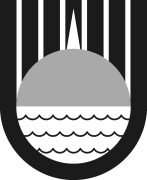 Муниципальное образование «Город Биробиджан»Еврейской автономной областиМЭРИЯ ГОРОДАПОСТАНОВЛЕНИЕ_08.11.2019_	№ _2001___Об утверждении графика проведения ремонтных работ в муниципальных дошкольных образовательных учреждениях муниципального образования «Город Биробиджан» Еврейской автономной области в 2020 годуВ соответствии с Уставом муниципального образования «Город Биробиджан» Еврейской автономной области мэрия городаПОСТАНОВЛЯЕТ:1. Утвердить график проведения ремонтных работ в муниципальных дошкольных образовательных учреждениях муниципального образования «Город Биробиджан» Еврейской автономной области в 2020 году (приложение).2. Руководителям муниципальных дошкольных образовательных учреждений муниципального образования «Город Биробиджан» Еврейской автономной области обеспечить своевременное  выполнение ремонтных работ в соответствии с утвержденным графиком.3. Опубликовать настоящее постановление в «Муниципальной информационной газете» и сетевом издании «ЭСМИГ».4. Настоящее постановление вступает в силу через один день после дня его официального опубликования.Мэр города	А.С. Головатый«____»__________2019График проведения ремонтных работв муниципальных дошкольных образовательных учрежденияхмуниципального образования «Город Биробиджан» Еврейской автономной области в 2020 годуПриложениеУТВЕРЖДЕНОпостановлением мэрии города муниципального образования «Город Биробиджан» Еврейской автономной областиот _______________ № ______Наименование муниципального дошкольного образовательного учрежденияПериод проведения ремонтных работ12Муниципальное бюджетное дошкольное образовательное учреждение «Центр развития ребенка - детский сад № 3» с 20 по 31 июля Муниципальное бюджетное дошкольное образовательное учреждение «Детский сад № 5»с 01 по 14 июня Муниципальное бюджетное дошкольное образовательное учреждение «Детский сад № 11» с 20 по 31 июля Муниципальное бюджетное дошкольное образовательное учреждение «Детский сад № 12» с 20 по 31 июля Муниципальное бюджетное дошкольное образовательное учреждение «Детский сад № 15» с 15 по 30 июня Муниципальное бюджетное дошкольное образовательное учреждение «Детский сад № 16» с 20 по 31 июля Муниципальное бюджетное дошкольное образовательное учреждение «Детский сад компенсирующего вида № 21» с 20 по 31 июля Муниципальное бюджетное дошкольное образовательное учреждение «Центр развитияребенка - детский сад № 24» с 27 июля по 07 августа Муниципальное бюджетное дошкольное образовательное учреждение «Детский сад № 28» с 27 июля по 07 августа Муниципальное бюджетное дошкольное образовательное учреждение «Детский сад № 29» с 15 по 30 июля Муниципальное бюджетное дошкольное образовательное учреждение «Детский сад № 31» с 20 по 31 июля Муниципальное бюджетное дошкольное образовательное учреждение «Детский сад № 32» с 20 по 31 июля Муниципальное бюджетное дошкольное образовательное учреждение «Детский сад № 37» с 27 июля по 07 августа Муниципальное бюджетное дошкольное образовательное учреждение «Детский сад № 39» с 29 июня по 10 июля 12Муниципальное бюджетное дошкольное образовательное учреждение «Детский сад № 43» с 27 июля по 07 августа Муниципальное бюджетное дошкольное образовательное учреждение «Детский сад № 44» с 20 по 31 июля Муниципальное бюджетное дошкольное образовательное учреждение «Центр развития ребенка - детский сад № 45» с 20 по 31 июля Муниципальное бюджетное дошкольное образовательное учреждение «Центр развития ребенка - детский сад № 48» с 20 по 31 июля Муниципальное бюджетное дошкольное образовательное учреждение «Детский сад № 49» с 29 по 31 июля Муниципальное бюджетное дошкольное образовательное учреждение «Детский сад № 50» с 20 по 31 июля 